Учитель- логопед МБОУ СШ № 1 г. АрхангельскаМеркушева Е.А.Конспект урока математики для учащихся с ограниченными возможностями здоровья (ТНР) по теме: «Проверка умножения делением и деления умножением» (4 класс)Цель: совершенствование навыка проверки деления умножением.Задачи:Образовательные: Закрепить и совершенствовать навыки проверки деления умножением и решения текстовых задач.Способствовать развитию вычислительных навыков, умений выполнять умножение и деление на двузначное и трехзначное числа.Совершенствовать навыки решения задач.Развивающие: Развивать логическое мышление, грамотную математическую речь.Развивать вычислительные навыки, внимание.Способствовать развитию познавательного интереса к математике.Воспитательные: Воспитывать аккуратность, старательность, интерес к предмету.Воспитывать доброжелательное отношение друг к другу.Ход урока:Здравствуйте, друзья!Присаживайтесь на места.Сегодня у нас необычный урок. Это урок – приключение, морское путешествие к Острову Сокровищ. Путешествие далекое и интересное. На пути вас ждут разнообразные препятствия, всевозможные открытия. Уверяю вас, путешествие будет увлекательным и опасным. Но справиться с этими опасностями и препятствиями вам помогут знания и умения, которые уже приобрели на уроках математики и приобретёте сегодня. Во время нашего путешествия мы будем делать записи в наши бортовые журналы (тетради).В порту уже снаряжено парусное судно «Морской КОТ». Расшифруйте слово КОТ – команда одаренных и талантливых.Верно! Скажите, а что нам нужно взять с собой в путешествие? (Карту). Верно, нам нужна карта, по которой мы будем следовать. В конце путешествия нам нужно собрать как можно больше монет, тогда наше путешествие будет успешным. Поэтому каждому из вас я выдам монеты, в течении урока, если вы успешно справитесь с тем или иным заданием, вам необходимо будет раскрасть одну монету. Я – капитан, вы – матросы. Команда наша дружна. Пора в путь!Отправляемся мы из бухты. А чтобы отправиться, нужно правильно ответить на мои вопросы.Первый множитель – 9, второй – 6. Найдите произведение, и вы узнаете, сколько всего морей на нашей планете (54).Делимое 47, делитель - 5. Найдите частное и вы узнаете, сколько необитаемых островов на нашей планете (примерно 9, хотя точная цифра неизвестна).Молодцы!  Отплываем!Ребята, на нашем пути – бутылка. Скажите, а что может быть в бутылке?В таких запечатанных бутылках хранилась информация или просьба о помощи.А в нашей бутылке нас просят о помощи жители острова. Мы - жители острова собрали 75 кокосов и решили съедать по 5 кокосов каждый день. На сколько дней нам хватит этих кокосов? Мы решили вот это так: 75:5=16, а правильный ответ или нет мы не знаем. Ребята, помогите нам, пожалуйста! Поможем им ребята? Правильно ли вычислили жители острова?А как мы можем проверить деление? Как будет звучать тема урока?Какие цели поставим себе на урок?Как и на все корабли, в путь надо взять еще одну очень важную вещь. Она есть в нашем классе, только ее надо отгадать. 1) На доске:  64:8                     90 – Д                     15* 6                     9 – Р                     45: 5                     8- У                     7 * 10                   70- Ж                     30 : 3                    10- Б                     12 * 5                   60-  АЗашифрованное слово: ДружбаМолодцы! Справились. Следующее наше препятствие - это акула. А знаете ли вы, что существует 170 видов акул? Среди них есть опасные, а есть безвредные. Например, акулы, которые следуют часто за кораблями, - подбирают остатки пищи с кораблей. Этих акул не бояться даже маленькие рыбки. Из крупных акул не опасны китовые акулы, если на них не нападать. Но самая ужасная – гигантская белая акула, её длина достигает 12 метров. Она – то уж точно опасна. Скорее всего, она на нашем пути и попалась. Посмотрим, какое у неё «зубастое» задание.Как называются числа при делении? Давайте вспомним, как мы рассуждаем, выполняя деление.6136 : 26 = 236, далее выполним проверку. Для чего мы ее выполняем?Хорошо! С заданиями акулы мы справились и можем следовать дальше.Физминутка: Мы осанку исправляемСпинку дружно прогибаемВправо, влево мы нагнулись,До носочков дотянулись.Плечи вверх, назад и вниз,Улыбнись всем и садись. Моргните столько раз, сколько вам лет. Напишите глазами сегодняшнее число. Работа по теме урока: Ребята, жители острова благодарят вас за помощь. Они сообщают, что скоро будет шторм, поэтому приглашают нас переждать непогоду у себя в поселении. Дорога туда длинная и сложная, чтобы ее преодолеть, нужно выполнить задания. Самостоятельная работа, два у доски. + проверка. 6519 : 53 =  (123)    1127 : 49 = (23)18228 : 28 = (651) – самостоятельно.Подведение итогов урока:Мальчишки, наше путешествие подошло к концу. Как вы считаете, путешествие получилось успешное? Со всеми трудностями мы справились? Я считаю, что каждый сегодня себя показал достойно. Сейчас подсчитаем количество монет, которые вы заработали, выполняя задания.Спасибо за урок!Материалы к уроку: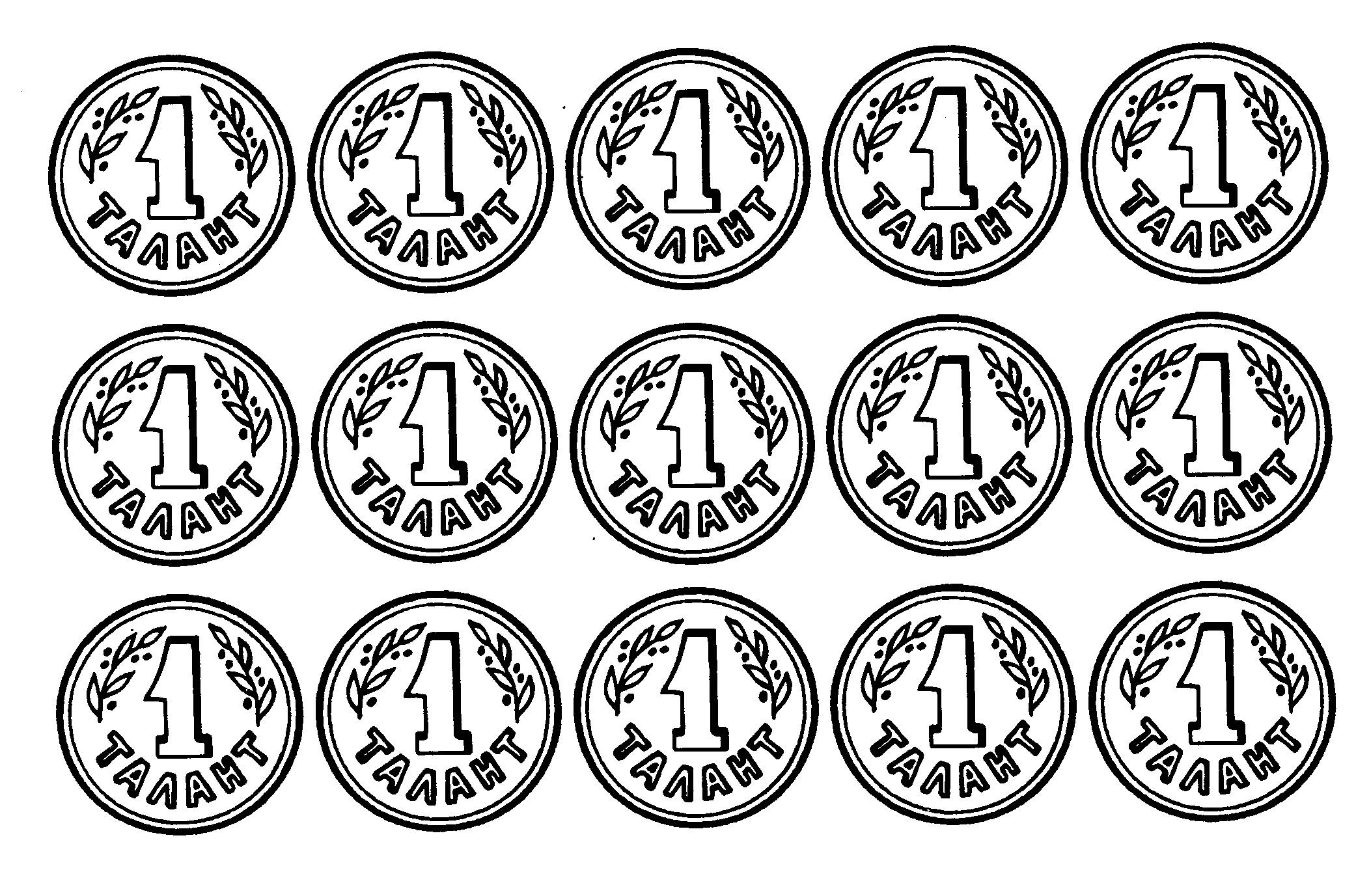 Письмо в бутылке:Мы - жители острова собрали 75 кокосов и решили съедать по 5 кокосов каждый день. На сколько дней нам хватит этих кокосов? Мы решили вот это так: 75:5=16, а правильный ответ или нет мы не знаем.Ребята, помогите нам, пожалуйста! Название парусного судна:Парусное судно «КОТ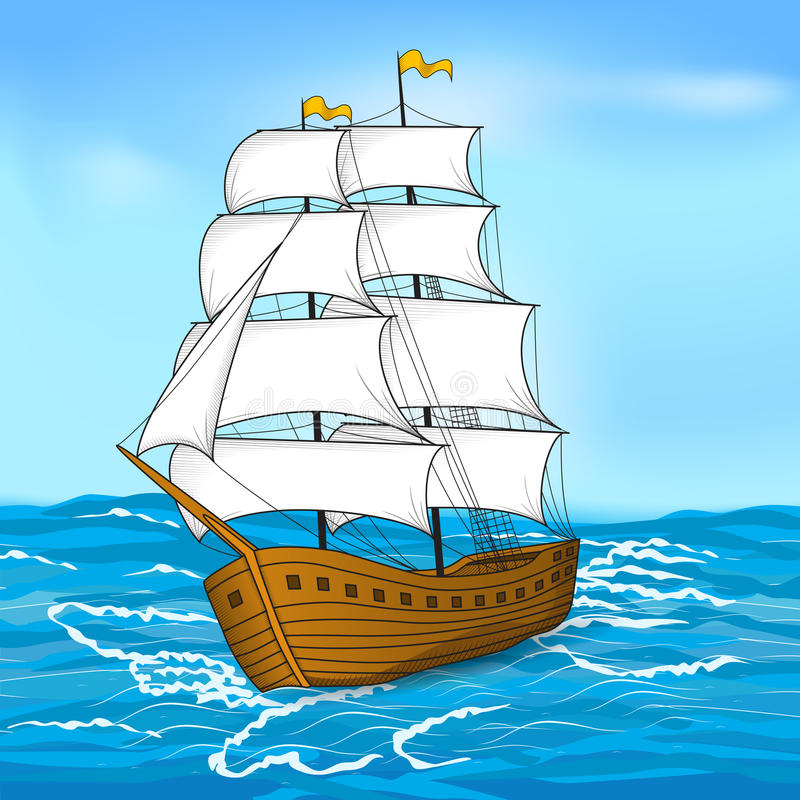 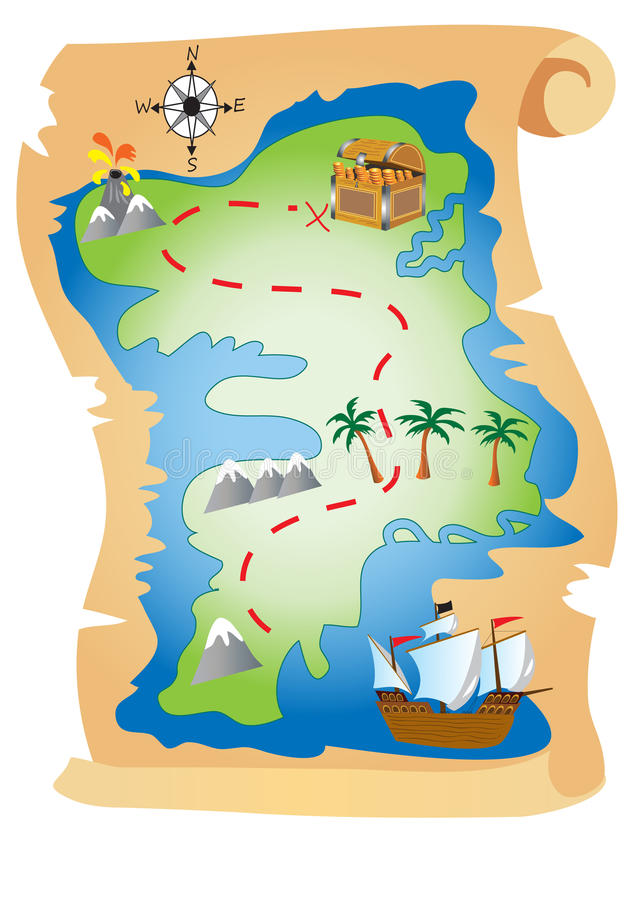 